Stany Zjednoczone – potęga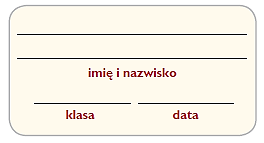 gospodarcza świata1. Korzystając z atlasu geograficznego, wykonaj polecenia. a) Podpisz na mapie regiony geograficzne Stanów Zjednoczonych. Niziny: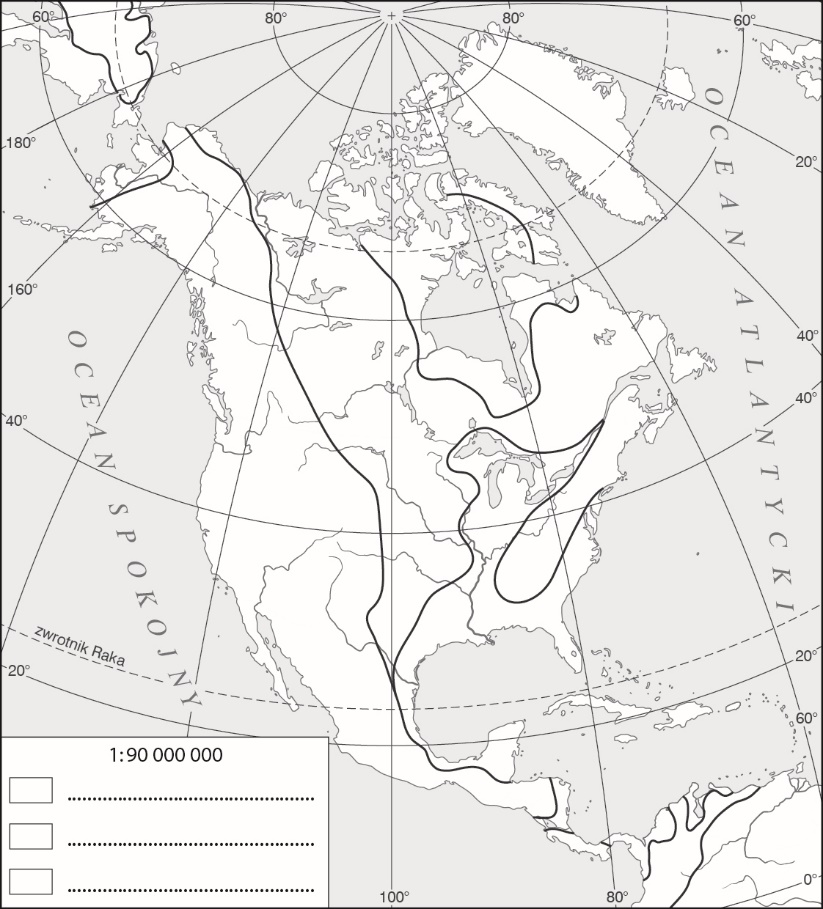 • Niziny Wewnętrzne• Nizina Zatokowa• Nizina AtlantyckaWyżyny:• Wielkie Równiny• Wyżyna Kolumbii• Wyżyna Kolorado• Wielka KotlinaGóry:• Kordyliery• Góry Skaliste• Góry Kaskadowe• Appalachy• Alaskab) Oznacz na mapie barwami hipsometrycznymi niziny, wyżyny 
i góry, a następnie uzupełnij 
legendę mapy.2. Na podstawie mapy Gospodarka Stanów Zjednoczonych zamieszczonej w podręczniku uzupełnij tabelę.3. Na podstawie analizy danych statystycznych zawartych w tabeli wykonaj polecenia.a) Oblicz udział Stanów Zjednoczonych w światowym imporcie i eksporcie, a następnie uzupełnij zdania.Obliczenia:Udział Stanów Zjednoczonych w światowym imporcie w 2019 roku wyniósł ___________________ %. Udział Stanów Zjednoczonych w światowym eksporcie w 2019 roku wyniósł ____________________%.b) Oblicz saldo bilansu handlu zagranicznego Stanów Zjednoczonych w 2019 roku.Obliczenia:Odpowiedź: _____________________________________________________________________________________________c) Wyjaśnij, czy saldo bilansu handlu zagranicznego Stanów Zjednoczonych jest korzystne.__________________________________________________________________________________________________________________________________________________________________________________________________________________4. Na podstawie dostępnych źródeł uzupełnij tabelę dotyczącą amerykańskich firm według wzoru.Część StanówZjednoczonychObszar o znacznejkoncentracji przemysłuOśrodek przemysłuhigh-techDwa ośrodkiprzemysłoweTrzy działy przemysłuZachódPołudniePółnocWschódImport w 2019 r. (mld USD)Import w 2019 r. (mld USD)Eksport w 2019 r. (mld USD)Eksport w 2019 r. (mld USD)Stany Zjednoczone3 125Stany Zjednoczone2 515Chiny2 476Chiny2 641Niemcy1 587Niemcy1 811ŚWIAT24 348ŚWIAT24 819Lp.FirmaBranżaPrzykładowe produkty1.The Coca-Cola Company napoje gazowane, soki2.Google LLC3.Ford Motor Company4.The Walt Disney Company5.Microsoft Corporation6.Pfizer Inc.farmaceutyczna7.Levi Strauss & Co.8.Calvin Klein Inc.9.McDonald’s Corporation10.Apple Inc.